Numeri irrazionali. Attività1. Risolvi i seguenti quesitia. Completa la figura qui sotto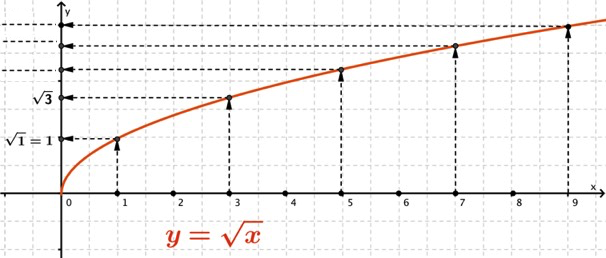 b. Aiutati anche con il grafico per decidere quali fra le seguenti uguaglianze o disuguaglianze sono vere (V) e quali false (F) 	 V   F                    	 V   F       	 V   F  	 V   F       2. Risolvi i seguenti quesiti a. Completa la figura qui sotto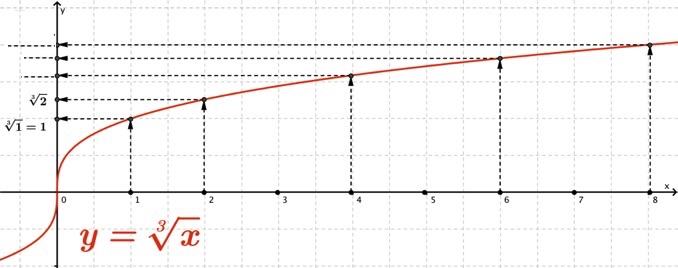 b. Aiutati anche con il grafico per scegliere la risposta esatta qui sotto.3. Il numero  è A. maggiore di 2B. uguale a 1,4C. compreso fra 1 e 2D. uguale a 0,8